РЕШЕНИЕРассмотрев проект решения Городской Думы Петропавловск-Камчатского городского округа о внесении изменений в решение Городской Думы Петропавловск-Камчатского городского округа от 08.11.2012 № 11-р 
«Об утверждении состава постоянных комитетов и комиссий Городской Думы Петропавловск-Камчатского городского округа», внесенный заместителем председателя Городской Думы Петропавловск-Камчатского городского округа, председателем Комитета по местному самоуправлению и межнациональным отношениям Кирносенко А.В., в соответствии со статьей 9 Регламента Городской Думы Петропавловск-Камчатского городского округа, Городская Дума Петропавловск-Камчатского городского округаРЕШИЛА:1. Внести в решение Городской Думы Петропавловск-Камчатского городского округа от 08.11.2012 № 11-р «Об утверждении состава постоянных комитетов и комиссий Городской Думы Петропавловск-Камчатского городского округа» изменения, исключив Камгазова А.М. - депутата Городской Думы Петропавловск-Камчатского городского округа по избирательному округу № 4 из состава:2. Настоящее решение вступает в силу со дня его принятия.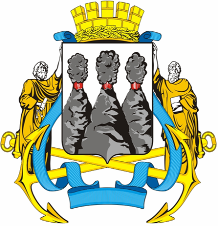 ГОРОДСКАЯ ДУМАПЕТРОПАВЛОВСК-КАМЧАТСКОГО ГОРОДСКОГО ОКРУГАот 25.03.2015 № 716-р29-я (внеочередная) сессияг.Петропавловск-КамчатскийО внесении изменений в решение Городской Думы Петропавловск-Камчатского городского округа              от 08.11.2012 № 11-р «Об утверждении состава постоянных комитетов                 и комиссий Городской Думы Петропавловск-Камчатского городского округа»- Комитета Городской Думы по молодежной политике, культуре, спорту           и туризму;- Комитета Городской Думы по городскому и жилищно-коммунальному хозяйству.Глава Петропавловск-Камчатского  городского округа, исполняющий полномочия председателя Городской ДумыК.Г. Слыщенко